Sales SheetClub Name 		Member 	Start Date: 	Finish Date: 	All Washdolly are - $21.00*prices include GSTHave Questions?Contact: Lisa @780-624-0911 Email: lisa@washdolly.comYour Club receives 40% of the sales less the GST.NamePhone #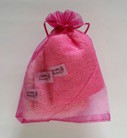 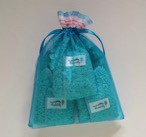 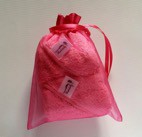 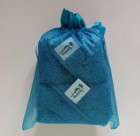 AMOUNTWASHDOLLY PRICETOTAL PRICEThree, 15x20cm PINK OMBREThree, 15x20cm SMALL BLUETwo, 30x30cm LARGE PINKTwo, 30x30cm LARGE BLUE$21.00GRAND TOTAL: